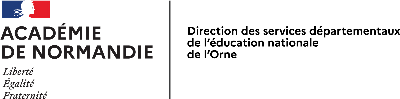 LES DÉFIS SCIENTIFIQUES ET TECHNOLOGIQUES 2023-2024
pour mettre l’école en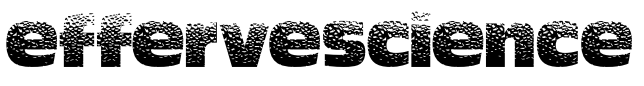 Nom de l’écoleNom de l’enseignantNiveau(x) de la classeAdresse de messagerie... @ac-normandie.frNuméro du défiHypothèsesInvestigations(observation, expérience, modélisation, documentation)ConclusionCe que l’on a retenuTrace écrite